О приостановлении полномочий члена территориальной  избирательной комиссии Бейского района с правом решающего голоса на выборах депутатов Совета депутатов Бейского района Республики Хакасия пятого созываВ соответствии с подпунктом «л» пункта 1, пунктом 7 статьи 29 Федерального закона «Об основных гарантиях избирательных прав и права на участие в референдуме граждан Российской Федерации», учитывая выдвижение кандидатом в депутаты Совета депутатов Бейского района Республики Хакасия пятого созыва Председателя Совета депутатов Бейского района Республики Хакасия Котельниковой Галины Михайловны, территориальная избирательная комиссия Бейского района постановила:Приостановить полномочия члена территориальной избирательной комиссии Бейского района с правом решающего голоса Протасовой Софьи Владимировны на выборах депутатов Совета депутатов Бейского района Республики Хакасия пятого созыва до прекращения обстоятельств, послуживших основанием для приостановления полномочий.  Направить настоящее постановление в Избирательную комиссию республики Хакасия и разместить в разделе «территориальная избирательная комиссия» на официальном сайте Бейского района Республики Хакасия в сети Интернет.Председатель комиссии					 	С.Н. МистратовСекретарь комиссии						          Т. Н. СлободчукРЕСПУБЛИКА ХАКАСИЯТЕРРИТОРИАЛЬНАЯ 
ИЗБИРАТЕЛЬНАЯ КОМИССИЯБЕЙСКОГО РАЙОНА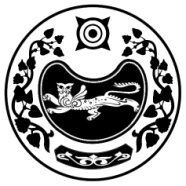 ХАКАС РЕСПУБЛИКАЗЫБЕЯ АЙМАOЫНЫA 
ОРЫНДАOЫТАБЫO КОМИССИЯЗЫХАКАС РЕСПУБЛИКАЗЫБЕЯ АЙМАOЫНЫA 
ОРЫНДАOЫТАБЫO КОМИССИЯЗЫПОСТАНОВЛЕНИЕ ПОСТАНОВЛЕНИЕ ПОСТАНОВЛЕНИЕ 13 июля  2022 годас. Бея№ 40/239-5